Name __________________________MONDAY 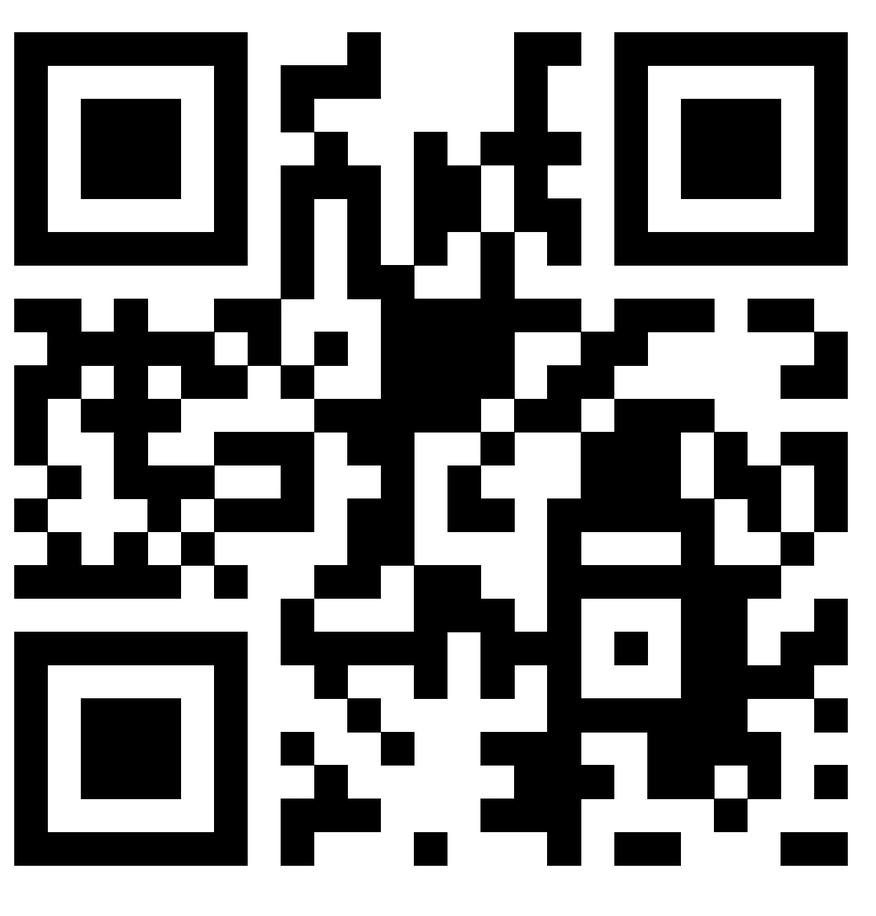 Part I: Even and Odd NumbersEven numbers end in:  ___, ___, ___, ___, ___Odd numbers end in: ___, ___, ___, ___, ___Review: Calendar1) Thanksgiving falls on the fourth Thursday in November. What is the date of Thanksgiving according to this calendar? _________________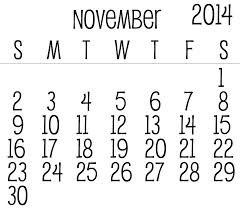 2) How many Sundays are there this month? _______Directions: Solve the Following.3)  18 – 5 = ______			4) 11 – 7 = _______5) 9 – 2 = ______			6) 20 – 8 = _______7) Mrs. Townsend baked 8 cupcakes on Monday and 7 more on Friday. How many cupcakes did Mrs. Townsend bake?www.forrestmath.weebly.com EVEN/ODD HWTUESDAYPart I: Solve the following.1) The underlined digit in the number below is –    263	F	even			H	more	G	odd			J	less2) John was skip counting by fives.  Circle the number that is wrong.5, 10, 15, 20, 25, 30, 35, 36, 40, 45, 50, 55, 60, …3)  Look at the circles below.Which of the following is true?F	This model shows that 6 is odd.	G	This model shows that 5 is even.	H	This model shows that 11 is odd.	J	This model shows that 11 is even.Review: Solve the following using addition.4)  pd + gh =
5) 4 + 5 =
6) 5 + 5 =WEDNESDAYPart I: Solve the following.1) Mrs. Townsend baked 37 cupcakes for her daughter’s birthday. Is the number 37 even or odd?  ________2) There are 22 students in Mrs. Sealey’s class. Is the number 22 even or odd?  _______3) Ms. Proctor read 135 pages in her book last night. Is the number 135 even or odd?  _______How did you decide if the numbers above were even or odd?  What did you look for?  ________________________________Review: Solve the following.4) My grandpa cooked a 14-pound turkey for Thanksgiving. The next day my mom cooked a 6-pound turkey so that we could have leftovers. How many pounds of turkey did my family cook for Thanksgiving?														_________ pounds5) I love to read! I am going to try to read 18 pages in my favorite book. Which of the following could show the number of pages that I read over the weekend? Circle all correct answers.10 + 8			9 + 9		12 + 5		 15 + 3www.forrestmath.weebly.com THURSDAY1)  Write down six even numbers:____, ____, ____, ____, ____, ____2)  Write down six odd numbers:____, ____, ____, ____, ____, ____3)  Start at fourteen and skip count by twos:____, ____, ____, ____, ____, ____4) Start at 50 and skip count backwards by tens:____, ____, ____, ____, ____, ____5) Start at thirty-five and skip count by fives:____, ____, ____, ____, ____, ____Which girl is standing behind an odd number?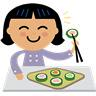 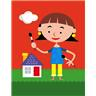 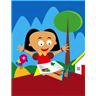 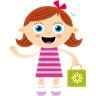 F		  G		      H			  J